Personal Finance, 13e (Kapoor)Chapter 1   Personal Finance Basics and the Time Value of Money1) Increased demand for a product or service will usually result in lower prices for the item.Answer:  FALSEDifficulty: 1 EasyTopic:  Economic conditions and factorsLearning Objective:  01-02 Assess personal and economic factors that influence personal financial planning.Bloom's:  UnderstandAccessibility:  Keyboard Navigation; Screen Reader CompatibleGradable:  automatic2) Inflation reduces the buying power of the dollar.Answer:  TRUEDifficulty: 1 EasyTopic:  Economic conditions and factorsLearning Objective:  01-02 Assess personal and economic factors that influence personal financial planning.Bloom's:  RememberAccessibility:  Keyboard Navigation; Screen Reader CompatibleGradable:  automatic3) Lenders benefit more than borrowers in times of high inflation.Answer:  FALSEDifficulty: 3 HardTopic:  Economic conditions and factorsLearning Objective:  01-02 Assess personal and economic factors that influence personal financial planning.Bloom's:  UnderstandAccessibility:  Keyboard Navigation; Screen Reader CompatibleGradable:  automatic4) Economics is the study of using money to achieve financial goals.Answer:  FALSEDifficulty: 2 MediumTopic:  Economic conditions and factorsLearning Objective:  01-02 Assess personal and economic factors that influence personal financial planning.Bloom's:  RememberAccessibility:  Keyboard Navigation; Screen Reader CompatibleGradable:  automatic5) Reduced spending causes unemployment from staff reduction.Answer:  TRUEDifficulty: 2 MediumTopic:  Economic conditions and factorsLearning Objective:  01-02 Assess personal and economic factors that influence personal financial planning.Bloom's:  UnderstandAccessibility:  Keyboard Navigation; Screen Reader CompatibleGradable:  automatic6) A financial plan is another name for a budget.Answer:  FALSEDifficulty: 2 MediumTopic:  Financial plan developmentLearning Objective:  01-05 Identify strategies for achieving personal financial goals for different life situations.Bloom's:  RememberAccessibility:  Keyboard Navigation; Screen Reader CompatibleGradable:  automatic7) Developing and using a budget is part of the "obtaining" component of financial planning.Answer:  FALSEDifficulty: 1 EasyTopic:  Components of Financial PlanningLearning Objective:  01-05 Identify strategies for achieving personal financial goals for different life situations.Bloom's:  RememberAccessibility:  Keyboard Navigation; Screen Reader CompatibleGradable:  automatic8) Planning to buy a car is an example of an intangible-purchase goal.Answer:  FALSEDifficulty: 2 MediumTopic:  Financial GoalsLearning Objective:  01-03 Develop personal financial goals.Bloom's:  UnderstandAccessibility:  Keyboard Navigation; Screen Reader CompatibleGradable:  automatic9) Opportunity costs refer to what a person gives up when making a choice.Answer:  TRUEDifficulty: 2 MediumTopic:  Opportunity CostsLearning Objective:  01-04 Calculate time value of money to analyze personal financial decisions.Bloom's:  RememberAccessibility:  Keyboard Navigation; Screen Reader CompatibleGradable:  automatic10) Personal opportunity costs refer to time, effort, and health that are given up when a decision is made.Answer:  TRUEDifficulty: 2 MediumTopic:  Opportunity CostsLearning Objective:  01-04 Calculate time value of money to analyze personal financial decisions.Bloom's:  RememberAccessibility:  Keyboard Navigation; Screen Reader CompatibleGradable:  automatic11) Time value of money refers to changes in consumer spending when inflation occurs.Answer:  FALSEDifficulty: 2 MediumTopic:  Time value of money - interest rates and inflationLearning Objective:  01-04 Calculate time value of money to analyze personal financial decisions.Bloom's:  RememberAccessibility:  Keyboard Navigation; Screen Reader CompatibleGradable:  automatic12) Interest on savings is calculated by multiplying the principal amount times the opportunity cost times the annual interest rate.Answer:  FALSEDifficulty: 3 HardTopic:  Time value of money - interest rates and inflationLearning Objective:  01-04 Calculate time value of money to analyze personal financial decisions.Bloom's:  RememberAccessibility:  Keyboard Navigation; Screen Reader CompatibleGradable:  automatic13) Present value is often referred to as compounding.Answer:  FALSEDifficulty: 2 MediumTopic:  Present ValueLearning Objective:  01-04 Calculate time value of money to analyze personal financial decisions.Bloom's:  RememberAccessibility:  Keyboard Navigation; Screen Reader CompatibleGradable:  automatic14) Opportunity costs may be viewed only in terms of financial resources.Answer:  FALSEDifficulty: 1 EasyTopic:  Opportunity CostsLearning Objective:  01-04 Calculate time value of money to analyze personal financial decisions.Bloom's:  RememberAccessibility:  Keyboard Navigation; Screen Reader CompatibleGradable:  automatic15) Gross Domestic Product (GDP) measures the total value of goods and services produced within a country's borders, excluding items produced with foreign resources.Answer:  FALSEDifficulty: 2 MediumTopic:  Economic conditions and factorsLearning Objective:  01-02 Assess personal and economic factors that influence personal financial planning.Bloom's:  RememberAccessibility:  Keyboard Navigation; Screen Reader CompatibleGradable:  automatic16) Trade balance is defined as the difference between a country's exports and its imports.Answer:  TRUEDifficulty: 1 EasyTopic:  Economic conditions and factorsLearning Objective:  01-02 Assess personal and economic factors that influence personal financial planning.Bloom's:  RememberAccessibility:  Keyboard Navigation; Screen Reader CompatibleGradable:  automatic17) The main goal of personal financial planning is managing your money to:A) save and invest for future needs.B) reduce a person's tax liability.C) achieve personal economic satisfaction.D) spend to achieve financial objectives.E) save, spend, and borrow based on current needs.Answer:  CDifficulty: 1 EasyTopic:  Financial Planning ProcessLearning Objective:  01-01 Analyze the process for making personal financial decisions.Bloom's:  RememberAccessibility:  Keyboard Navigation; Screen Reader CompatibleGradable:  automatic18) Inflation is likely to result from:A) lower demand by consumers.B) increased production by business.C) lower interest rates.D) increased demand by consumers without increased supply.E) an increase in the supply of a product.Answer:  DDifficulty: 2 MediumTopic:  Economic conditions and factorsLearning Objective:  01-02 Assess personal and economic factors that influence personal financial planning.Bloom's:  UnderstandAccessibility:  Keyboard Navigation; Screen Reader CompatibleGradable:  automatic19) Who is most likely to benefit from inflation?A) Retired peopleB) LendersC) BorrowersD) Low-income consumersE) GovernmentAnswer:  CDifficulty: 2 MediumTopic:  Economic conditions and factorsLearning Objective:  01-02 Assess personal and economic factors that influence personal financial planning.Bloom's:  UnderstandAccessibility:  Keyboard Navigation; Screen Reader CompatibleGradable:  automatic20) Higher consumer prices are likely to be accompanied by:A) lower union wages.B) lower interest rates.C) lower production costs.D) higher interest rates.E) higher exports.Answer:  DDifficulty: 3 HardTopic:  Economic conditions and factorsLearning Objective:  01-02 Assess personal and economic factors that influence personal financial planning.Bloom's:  UnderstandAccessibility:  Keyboard Navigation; Screen Reader CompatibleGradable:  automatic21) With an inflation rate of 8 percent, prices would double in about ________ years.A) 4B) 6C) 9D) 10E) 12Answer:  CExplanation:  Rule of 72, 72/8 = 9Difficulty: 2 MediumTopic:  Economic conditions and factorsLearning Objective:  01-02 Assess personal and economic factors that influence personal financial planning.Bloom's:  ApplyAccessibility:  Keyboard Navigation; Screen Reader CompatibleGradable:  automatic22) Increased consumer spending will usually cause:A) lower consumer prices.B) reduced employment levels.C) lower wages.D) lower interest rates.E) higher employment levels.Answer:  EDifficulty: 2 MediumTopic:  Economic conditions and factorsLearning Objective:  01-02 Assess personal and economic factors that influence personal financial planning.Bloom's:  UnderstandAccessibility:  Keyboard Navigation; Screen Reader CompatibleGradable:  automatic23) Higher interest rates can be caused by:A) a lower money supply.B) an increase in the money supply.C) a decrease in consumer borrowing.D) lower consumer spending.E) increased saving and investing by consumers.Answer:  ADifficulty: 3 HardTopic:  Economic conditions and factorsLearning Objective:  01-02 Assess personal and economic factors that influence personal financial planning.Bloom's:  UnderstandAccessibility:  Keyboard Navigation; Screen Reader CompatibleGradable:  automatic24) The risk premium you receive as a saver is based:A) on your credit rating.B) on the amount of money you are borrowing.C) only on the uncertainty associated with getting your money back.D) only on the expected rate of inflation.E) in part on the uncertainty associated with getting your money back and the expected rate of inflation.Answer:  EDifficulty: 3 HardTopic:  Economic conditions and factorsLearning Objective:  01-02 Assess personal and economic factors that influence personal financial planning.Bloom's:  UnderstandAccessibility:  Keyboard Navigation; Screen Reader CompatibleGradable:  automatic25) Which of the following would increase the risk of a loan to the lender?A) Inflation rate greater than loan rateB) A short time to maturityC) Consumer Price IndexD) Rule of 72E) Inflation rate lower than loan rateAnswer:  ADifficulty: 2 MediumTopic:  Economic conditions and factorsLearning Objective:  01-02 Assess personal and economic factors that influence personal financial planning.Bloom's:  UnderstandAccessibility:  Keyboard Navigation; Screen Reader CompatibleGradable:  automatic26) The stages in the family and financial needs of an adult are called the:A) financial planning process.B) budgeting procedure.C) personal economic cycle.D) adult life cycle.E) tax planning process.Answer:  DDifficulty: 1 EasyTopic:  Life CycleLearning Objective:  01-02 Assess personal and economic factors that influence personal financial planning.Bloom's:  RememberAccessibility:  Keyboard Navigation; Screen Reader CompatibleGradable:  automatic27) The study of how wealth is created and distributed is:A) financial planning.B) opportunity cost.C) inflation.D) economics.E) a market economy.Answer:  DDifficulty: 1 EasyTopic:  Economic conditions and factorsLearning Objective:  01-02 Assess personal and economic factors that influence personal financial planning.Bloom's:  RememberAccessibility:  Keyboard Navigation; Screen Reader CompatibleGradable:  automatic28) The main economic influence that causes inflation is:A) Changes in the stock market.B) Decreases in interest rates.C) Increases in employment.D) Decreases in government spending.E) Increases in demand without increases in supply.Answer:  EDifficulty: 2 MediumTopic:  Economic conditions and factorsLearning Objective:  01-02 Assess personal and economic factors that influence personal financial planning.Bloom's:  RememberAccessibility:  Keyboard Navigation; Screen Reader CompatibleGradable:  automatic29) The Fed refers to:A) government regulation of business.B) Congress.C) the Federal Reserve System.D) the Federal Deposit Insurance Corporation.E) spending by the federal government.Answer:  CDifficulty: 2 MediumTopic:  Financial systemLearning Objective:  01-02 Assess personal and economic factors that influence personal financial planning.Bloom's:  RememberAccessibility:  Keyboard Navigation; Screen Reader CompatibleGradable:  automatic30) The main responsibility of The Fed is to:A) maintain an adequate supply of money.B) approve spending by Congress.C) set federal income tax rates.D) determine illegal business activities.E) maintain a balanced budget for the federal government.Answer:  ADifficulty: 2 MediumTopic:  Financial systemLearning Objective:  01-02 Assess personal and economic factors that influence personal financial planning.Bloom's:  RememberAccessibility:  Keyboard Navigation; Screen Reader CompatibleGradable:  automatic31) Some savings and investment choices have the potential for higher earnings. However, these may also be difficult to convert to cash when you need the funds. This problem refers to:A) inflation risk.B) interest rate risk.C) income risk.D) personal risk.E) liquidity risk.Answer:  EDifficulty: 2 MediumTopic:  LiquidityLearning Objective:  01-01 Analyze the process for making personal financial decisions.Bloom's:  RememberAccessibility:  Keyboard Navigation; Screen Reader CompatibleGradable:  automatic32) Which of the following would cause consumer prices to drop?A) Increased consumer borrowingB) Higher spending by consumersC) A demand for higher wagesD) Hidden inflationE) Increased supply by business without increased consumer demandAnswer:  EDifficulty: 3 HardTopic:  Economic conditions and factorsLearning Objective:  01-02 Assess personal and economic factors that influence personal financial planning.Bloom's:  UnderstandAccessibility:  Keyboard Navigation; Screen Reader CompatibleGradable:  automatic33) Attempts to increase financial resources are part of the ________ component of financial planning.A) planningB) obtainingC) savingD) sharingE) protectingAnswer:  BDifficulty: 1 EasyTopic:  Components of Financial PlanningLearning Objective:  01-05 Identify strategies for achieving personal financial goals for different life situations.Bloom's:  RememberAccessibility:  Keyboard Navigation; Screen Reader CompatibleGradable:  automatic34) A major activity in the planning component of financial planning is:A) selecting insurance coverage.B) evaluating investment alternatives.C) gaining occupational training and experience.D) anticipating spending through budgeting.E) establishing a line of credit.Answer:  DDifficulty: 2 MediumTopic:  Components of Financial PlanningLearning Objective:  01-05 Identify strategies for achieving personal financial goals for different life situations.Bloom's:  RememberAccessibility:  Keyboard Navigation; Screen Reader CompatibleGradable:  automatic35) The ability to readily convert financial resources into cash without loss of value is referred to as:A) bankruptcy.B) liquidity.C) investing.D) saving.E) opportunity cost.Answer:  BDifficulty: 1 EasyTopic:  LiquidityLearning Objective:  01-05 Identify strategies for achieving personal financial goals for different life situations.Bloom's:  RememberAccessibility:  Keyboard Navigation; Screen Reader CompatibleGradable:  automatic36) The problem of bankruptcy is associated with misuse of credit in the ________ component of financial planning.A) sharingB) savingC) obtainingD) borrowingE) protectingAnswer:  DDifficulty: 1 EasyTopic:  Components of Financial PlanningLearning Objective:  01-05 Identify strategies for achieving personal financial goals for different life situations.Bloom's:  RememberAccessibility:  Keyboard Navigation; Screen Reader CompatibleGradable:  automatic37) A question associated with the saving component of financial planning is:A) Do you have an adequate emergency fund?B) Is your will current?C) Is your investment program appropriate to your income and tax situation?D) Do you have a realistic budget for your current financial situation?E) Are your transportation expenses minimized through careful planning?Answer:  ADifficulty: 1 EasyTopic:  Components of Financial PlanningLearning Objective:  01-05 Identify strategies for achieving personal financial goals for different life situations.Bloom's:  UnderstandAccessibility:  Keyboard Navigation; Screen Reader CompatibleGradable:  automatic38) A formalized report that summarizes your current financial situation, analyzes your financial needs, and recommends future financial activities is a(n):A) insurance prospectus.B) financial plan.C) budget.D) investment forecast.E) statement.Answer:  BDifficulty: 2 MediumTopic:  Financial plan developmentLearning Objective:  01-05 Identify strategies for achieving personal financial goals for different life situations.Bloom's:  RememberAccessibility:  Keyboard Navigation; Screen Reader CompatibleGradable:  automatic39) When an individual makes a purchase without considering the financial consequences of that purchase, he/she ignores the ________ aspect of financial planning.A) borrowingB) risk managementC) spendingD) retirement and estate planningE) obtainingAnswer:  CDifficulty: 1 EasyTopic:  Components of Financial PlanningLearning Objective:  01-05 Identify strategies for achieving personal financial goals for different life situations.Bloom's:  UnderstandAccessibility:  Keyboard Navigation; Screen Reader CompatibleGradable:  automatic40) The success of a financial plan will be determined by:A) the amount of debts owed.B) the stage of the adult life cycle.C) a person's tax status.D) the individual's financial habits.E) current economic conditions.Answer:  DDifficulty: 2 MediumTopic:  Components of Financial PlanningLearning Objective:  01-05 Identify strategies for achieving personal financial goals for different life situations.Bloom's:  UnderstandAccessibility:  Keyboard Navigation; Screen Reader CompatibleGradable:  automatic41) As Olivia Wilson plans to set aside funds for her young children's college education, she is setting a(n) ________ goal. A) intermediateB) long-termC) short-termD) intangibleE) durableAnswer:  BDifficulty: 1 EasyTopic:  Financial GoalsLearning Objective:  01-03 Develop personal financial goals.Bloom's:  RememberAccessibility:  Keyboard Navigation; Screen Reader CompatibleGradable:  automatic42) ________ goals relate to personal relationships, health, and education.A) Durable-productB) Short-termC) Consumable-productD) Intangible-purchaseE) IntermediateAnswer:  DDifficulty: 2 MediumTopic:  Financial GoalsLearning Objective:  01-03 Develop personal financial goals.Bloom's:  RememberAccessibility:  Keyboard Navigation; Screen Reader CompatibleGradable:  automatic43) William Davis has a goal of "saving $60 a month for vacation." William's goal lacks:A) measurable terms.B) a realistic perspective.C) specific terms.D) the type of action to be taken.E) a time frame.Answer:  EDifficulty: 2 MediumTopic:  Financial Goals - SMART approachLearning Objective:  01-03 Develop personal financial goals.Bloom's:  UnderstandAccessibility:  Keyboard Navigation; Screen Reader CompatibleGradable:  automatic44) Which of the following goals would be the easiest to implement and measure its accomplishment?A) "Reduce our debt payments."B) "Save funds for an annual vacation."C) "Save $50 a month to create a $2,000 emergency fund."D) "Invest $1,200 a year for retirement."E) "Increase our emergency fund."Answer:  CDifficulty: 2 MediumTopic:  Financial Goals - SMART approachLearning Objective:  01-03 Develop personal financial goals.Bloom's:  UnderstandAccessibility:  Keyboard Navigation; Screen Reader CompatibleGradable:  automatic45) Opportunity cost refers to:A) money needed for major consumer purchases.B) what a person gives up by making a choice.C) the amount paid for taxes when a purchase is made.D) current interest rates.E) evaluating different alternatives for financial decisions.Answer:  BDifficulty: 2 MediumTopic:  Opportunity CostsLearning Objective:  01-01 Analyze the process for making personal financial decisions.Bloom's:  RememberAccessibility:  Keyboard Navigation; Screen Reader CompatibleGradable:  automatic46) An example of a personal opportunity cost would be:A) interest lost by using savings to make a purchase.B) higher earnings on savings that must be kept on deposit a minimum of six months.C) lost wages due to continuing as a full-time student.D) time comparing several brands of personal computers.E) having to pay a tax penalty due to not having enough withheld from your monthly salary.Answer:  DDifficulty: 2 MediumTopic:  Opportunity CostsLearning Objective:  01-04 Calculate time value of money to analyze personal financial decisions.Bloom's:  UnderstandAccessibility:  Keyboard Navigation; Screen Reader CompatibleGradable:  automatic47) The time value of money refers to:A) opportunity costs such as time lost on an activity.B) financial decisions that require borrowing funds from a financial institution.C) changes in interest rates due to changes in the supply and demand for money in our economy.D) increases in an amount of money as a result of interest earned.E) changing demographic trends in our society.Answer:  DDifficulty: 2 MediumTopic:  Time value of money - interest rates and inflationLearning Objective:  01-04 Calculate time value of money to analyze personal financial decisions.Bloom's:  RememberAccessibility:  Keyboard Navigation; Screen Reader CompatibleGradable:  automatic48) The amount of interest is determined by multiplying the amount in savings by the:A) annual interest rate.B) time period.C) number of months in a year.D) time period and number of months.E) annual interest rate and the time period.Answer:  EDifficulty: 2 MediumTopic:  Time value of money - interest rates and inflationLearning Objective:  01-04 Calculate time value of money to analyze personal financial decisions.Bloom's:  RememberAccessibility:  Keyboard Navigation; Screen Reader CompatibleGradable:  automatic49) If a person deposited $75 a month for 5 years earning 7 percent, this would involve what type of computation? A) Simple interestB) Future value of a single amountC) Future value of a series of depositsD) Present value of a single amountE) Present value of a series of depositsAnswer:  CDifficulty: 3 HardTopic:  Time value of money - Future ValueLearning Objective:  01-04 Calculate time value of money to analyze personal financial decisions.Bloom's:  UnderstandAccessibility:  Keyboard Navigation; Screen Reader CompatibleGradable:  automatic50) Which type of computation would a person use to determine the current value of a desired amount in the future?A) Simple interestB) Future value of a single amountC) Future value of a series of depositsD) Present value of a single amountE) Compound interestAnswer:  DDifficulty: 2 MediumTopic:  Time value of money - Present ValueLearning Objective:  01-04 Calculate time value of money to analyze personal financial decisions.Bloom's:  UnderstandAccessibility:  Keyboard Navigation; Screen Reader CompatibleGradable:  automatic51) If inflation is increasing at 4 percent per year, and your salary increases at the same rate, how long will it take your salary to double?A) 24 yearsB) 18 yearsC) 14 yearsD) 12 yearsE) 6 yearsAnswer:  BExplanation:  Rule of 72: 72/4 = 18Difficulty: 3 HardTopic:  Economic conditions and factorsLearning Objective:  01-02 Assess personal and economic factors that influence personal financial planning.Bloom's:  ApplyAccessibility:  Keyboard Navigation; Screen Reader CompatibleGradable:  automatic52) When prices are increasing at a rate of 12 percent, the cost of products would double in about how many years?A) 24 yearsB) 18 yearsC) 12 yearsD) 6 yearsE) 3 yearsAnswer:  DExplanation:  Rule of 72: 72/12 = 6Difficulty: 2 MediumTopic:  Economic conditions and factorsLearning Objective:  01-02 Assess personal and economic factors that influence personal financial planning.Bloom's:  ApplyAccessibility:  Keyboard Navigation; Screen Reader CompatibleGradable:  automatic53) Future value calculations involve:A) discounting.B) add-on interest.C) compounding.D) simple interest.E) an annuity.Answer:  CDifficulty: 2 MediumTopic:  Time value of money - Future ValueLearning Objective:  01-04 Calculate time value of money to analyze personal financial decisions.Bloom's:  RememberAccessibility:  Keyboard Navigation; Screen Reader CompatibleGradable:  automatic54) If you put $500 in a savings account and make no further deposits, what type of calculation would provide you with the value of the account in 10 years? A) Future value of a single amountB) Simple interestC) Present value of a single amountD) Present value of a series of depositsE) Future value of a series of depositsAnswer:  ADifficulty: 2 MediumTopic:  Time value of money - Future ValueLearning Objective:  01-04 Calculate time value of money to analyze personal financial decisions.Bloom's:  UnderstandAccessibility:  Keyboard Navigation; Screen Reader CompatibleGradable:  automatic55) The first step of the financial planning process is to:A) develop financial goals.B) implement the financial plan.C) determine your current financial situation.D) review and revise your financial plan.E) create a financial action plan.Answer:  CDifficulty: 1 EasyTopic:  Financial Planning ProcessLearning Objective:  01-01 Analyze the process for making personal financial decisions.Bloom's:  RememberAccessibility:  Keyboard Navigation; Screen Reader CompatibleGradable:  automatic56) ________ risk refers to the danger of changes in buying power during times of rising or falling prices.A) LiquidityB) IncomeC) PersonalD) InflationE) Interest RateAnswer:  DDifficulty: 2 MediumTopic:  Investment risks and measuresLearning Objective:  01-01 Analyze the process for making personal financial decisions.Bloom's:  RememberAccessibility:  Keyboard Navigation; Screen Reader CompatibleGradable:  automatic57) Which of the following is an example of opportunity cost?A) Renting an apartment near schoolB) Saving money instead of taking a vacationC) Setting aside money for paying income taxD) Purchasing automobile insuranceE) Using a personal computer for financial planningAnswer:  BDifficulty: 2 MediumTopic:  Opportunity CostsLearning Objective:  01-01 Analyze the process for making personal financial decisions.Bloom's:  UnderstandAccessibility:  Keyboard Navigation; Screen Reader CompatibleGradable:  automatic58) The changing cost of money when borrowing is referred to as ________ risk.A) interest rateB) inflationC) incomeD) liquidityE) personalAnswer:  ADifficulty: 2 MediumTopic:  Investment risks and measuresLearning Objective:  01-01 Analyze the process for making personal financial decisions.Bloom's:  RememberAccessibility:  Keyboard Navigation; Screen Reader CompatibleGradable:  automatic59) The uncertainty associated with every decision is referred to as: A) opportunity cost.B) selection of alternatives.C) financial goals.D) personal values.E) risk.Answer:  EDifficulty: 1 EasyTopic:  Investment risks and measuresLearning Objective:  01-01 Analyze the process for making personal financial decisions.Bloom's:  RememberAccessibility:  Keyboard Navigation; Screen Reader CompatibleGradable:  automatic60) The financial planning process concludes with efforts to:A) develop financial goals.B) create a financial action plan.C) determine your current financial situation.D) implement the financial action plan.E) review and revise your financial plan.Answer:  EDifficulty: 1 EasyTopic:  Financial Planning ProcessLearning Objective:  01-01 Analyze the process for making personal financial decisions.Bloom's:  RememberAccessibility:  Keyboard Navigation; Screen Reader CompatibleGradable:  automatic61) Using the services of financial institutions to research a situation will be most evident in your effort to: A) develop financial goals.B) review and revise your financial plan.C) determine your current financial situation.D) evaluate your alternatives.E) create a financial action plan.Answer:  DDifficulty: 3 HardTopic:  Financial planning processLearning Objective:  01-01 Analyze the process for making personal financial decisions.Bloom's:  UnderstandAccessibility:  Keyboard Navigation; Screen Reader CompatibleGradable:  automatic62) Changes in personal, social, and economic factors make it necessary to:A) review and revise your financial plan.B) implement the financial plan.C) develop financial goals.D) determine your current financial situation.E) create a financial action plan.Answer:  ADifficulty: 1 EasyTopic:  Financial Planning ProcessLearning Objective:  01-01 Analyze the process for making personal financial decisions.Bloom's:  UnderstandAccessibility:  Keyboard Navigation; Screen Reader CompatibleGradable:  automatic63) Which of the following is usually considered a long-term financial strategy?A) Creating a budget this yearB) Using savings to pay off a loan within one yearC) Renting an apartment for three years to save for the purchase of a homeD) Investing in a mutual fund for six years to accumulate retirement fundsE) Purchasing a six month auto insurance policy to cover the needs of dependentsAnswer:  DDifficulty: 2 MediumTopic:  Financial GoalsLearning Objective:  01-03 Develop personal financial goals.Bloom's:  UnderstandAccessibility:  Keyboard Navigation; Screen Reader CompatibleGradable:  automatic64) Sophia Martin is assessing her balances. She expects to retire in the next year and has $675,000 in savings and investments and owns her own home that is worth $250,000. Which step in the financial planning process does this situation demonstrate?A) Determining her current financial situationB) Developing her financial goalsC) Identifying alternative courses of actionD) Evaluating her alternativesE) Implementing her financial planAnswer:  ADifficulty: 2 MediumTopic:  Financial Planning ProcessLearning Objective:  01-01 Analyze the process for making personal financial decisions.Bloom's:  UnderstandAccessibility:  Keyboard Navigation; Screen Reader CompatibleGradable:  automatic65) Sophia Martin wants to travel after she retires as well as pay off the balance of the loan she has on the home she owns. Which step in the financial planning process does this situation demonstrate?A) Determining her current financial situationB) Developing her financial goalsC) Identifying alternative courses of actionD) Evaluating her alternativesE) Implementing her financial planAnswer:  BDifficulty: 2 MediumTopic:  Financial Planning ProcessLearning Objective:  01-01 Analyze the process for making personal financial decisions.Bloom's:  UnderstandAccessibility:  Keyboard Navigation; Screen Reader CompatibleGradable:  automatic66) Sophia Martin wants to travel around the world. Sophia has three options she can pursue:  she could continue to work full time to earn the money she needs for her trip, she could work part time so that she can still earn some money but have the time necessary to complete her trip, or she could take full retirement so that she has all the time necessary to complete her trip. Which step in the financial planning process does this scenario demonstrate?A) Determining her current financial situationB) Developing her financial goalsC) Identifying alternative courses of actionD) Evaluating her alternativesE) Implementing her financial planAnswer:  CDifficulty: 2 MediumTopic:  Financial Planning ProcessLearning Objective:  01-01 Analyze the process for making personal financial decisions.Bloom's:  UnderstandAccessibility:  Keyboard Navigation; Screen Reader CompatibleGradable:  automatic67) Sophia Martin knows that if she continues to work full time, it will be difficult for her to get the time off she needs to be able to travel around the world. However, if she continues to work full time she will more easily earn the money she needs to take her trip and still have money left for her living expenses after she gets back from her trip. Which step in the financial planning process does this scenario demonstrate?A) Determining her current financial situationB) Developing her financial goalsC) Identifying alternative courses of actionD) Evaluating her alternativesE) Implementing her financial planAnswer:  DDifficulty: 2 MediumTopic:  Financial Planning ProcessLearning Objective:  01-01 Analyze the process for making personal financial decisions.Bloom's:  UnderstandAccessibility:  Keyboard Navigation; Screen Reader CompatibleGradable:  automatic68) Sophia Martin has decided to retire and use the time she has earned to travel around the world. She has decided to start her trip around the world in Europe by train and bus and will use her savings to pay for her trip. Which step in the financial planning process does this scenario demonstrate?A) Developing her financial goalsB) Identifying alternative courses of actionC) Evaluating her alternativesD) Implementing her financial planE) Reviewing and revising her financial planAnswer:  DDifficulty: 2 MediumTopic:  Financial Planning ProcessLearning Objective:  01-01 Analyze the process for making personal financial decisions.Bloom's:  UnderstandAccessibility:  Keyboard Navigation; Screen Reader CompatibleGradable:  automatic69) Sophia Martin's goal has been to travel around the world. She has now been traveling for six months and she has decided she is a little tired of living out of a suitcase. She has decided to go home, look for a part time job, and take shorter trips to locations around the world that appeal to her. Which step in the financial planning process does this scenario most likely demonstrate?A) Developing her financial goalsB) Identifying alternative courses of actionC) Evaluating her alternativesD) Implementing her financial planE) Reviewing and revising her financial planAnswer:  EDifficulty: 2 MediumTopic:  Financial Planning ProcessLearning Objective:  01-01 Analyze the process for making personal financial decisions.Bloom's:  UnderstandAccessibility:  Keyboard Navigation; Screen Reader CompatibleGradable:  automatic70) Patrick Jones is interested in purchasing a 65" LED TV for his living room. Patrick knows that right now the TV will cost approximately $500. He is not sure he can afford this TV right now but is worried that if he waits, the cost of the TV will rise to $800. Which type of risk is Patrick worried about?A) Inflation riskB) Interest rate riskC) Income riskD) Personal riskE) Liquidity riskAnswer:  ADifficulty: 2 MediumTopic:  Investment risks and measuresLearning Objective:  01-01 Analyze the process for making personal financial decisions.Bloom's:  UnderstandAccessibility:  Keyboard Navigation; Screen Reader CompatibleGradable:  automatic71) Patrick Jones is interested in purchasing a 65" LED TV for his living room. He knows that right now the TV will cost approximately $500. Patrick wants to borrow the money to purchase the TV but is concerned that interest rates are going to fall in the future. He is worried that he might get stuck with a loan at a high interest rate. What type of risk is Patrick worried about?A) Inflation riskB) Interest rate riskC) Income riskD) Personal riskE) Liquidity riskAnswer:  BDifficulty: 2 MediumTopic:  Investment risks and measuresLearning Objective:  01-01 Analyze the process for making personal financial decisions.Bloom's:  UnderstandAccessibility:  Keyboard Navigation; Screen Reader CompatibleGradable:  automatic72) Patrick Jones is interested in purchasing a 65" LED TV for his living room. He knows that right now the TV will cost approximately $500. However, Patrick is a little concerned about his job. Patrick is a pilot for Delta Airlines, and he thinks it is possible that he could be laid off in the near future. What type of risk is Patrick worried about?A) Inflation riskB) Interest rate riskC) Income riskD) Personal riskE) Liquidity riskAnswer:  CDifficulty: 2 MediumTopic:  Investment risks and measuresLearning Objective:  01-01 Analyze the process for making personal financial decisions.Bloom's:  UnderstandAccessibility:  Keyboard Navigation; Screen Reader CompatibleGradable:  automatic73) Natalie Smith is considering investing in 30-year corporate bonds issued by Duke Energy Company. She knows that she will earn an interest rate of 6% by purchasing these bonds. However, she is concerned because she might need to take her money out of this investment in a year, and she has heard that she might have to sell the bonds at a significantly lower price than she will purchase them for. What type of risk is Natalie concerned about?A) Inflation riskB) Interest rate riskC) Income riskD) Personal riskE) Liquidity riskAnswer:  EDifficulty: 2 MediumTopic:  Investment risks and measuresLearning Objective:  01-01 Analyze the process for making personal financial decisions.Bloom's:  UnderstandAccessibility:  Keyboard Navigation; Screen Reader CompatibleGradable:  automatic74) Benjamin Smith has just moved into a new house and needs a lawn mower since he has always lived in apartments and now he has a lawn to mow. What type of goal would this be for Benjamin?A) Consumable-product goalB) Durable-product goalC) Intangible goalD) Intermediate goalE) Long term goalAnswer:  BDifficulty: 1 EasyTopic:  Financial GoalsLearning Objective:  01-03 Develop personal financial goals.Bloom's:  UnderstandAccessibility:  Keyboard Navigation; Screen Reader CompatibleGradable:  automatic75) Stella Jones likes to go to the movies once a week. When she is at the movies, she generally gets a large popcorn and a drink. Stella wants to be sure that she sets aside money each week so she can continue going to the movies. What type of goal would this be for Stella?A) Consumable-product goalB) Durable-product goalC) Intangible goalD) Intermediate goalE) Long term goalAnswer:  ADifficulty: 2 MediumTopic:  Financial GoalsLearning Objective:  01-03 Develop personal financial goals.Bloom's:  UnderstandAccessibility:  Keyboard Navigation; Screen Reader CompatibleGradable:  automatic76) Paul Carter is 42 years old, married and has three children, ages 15, 13 and 8. This discussion is a demonstration of what factor in personal financial planning?A) Adult life cycleB) Economic factorsC) Global influencesD) Opportunity costsE) None of theseAnswer:  ADifficulty: 2 MediumTopic:  Life CycleLearning Objective:  01-02 Assess personal and economic factors that influence personal financial planning.Bloom's:  UnderstandAccessibility:  Keyboard Navigation; Screen Reader CompatibleGradable:  automatic77) One aspect of financial planning is to make wise decisions using a plan as to what to purchase and when to purchase it. Which component of financial planning does this deal with?A) BorrowingB) SpendingC) Managing riskD) InvestingE) Retirement and estate planningAnswer:  BDifficulty: 2 MediumTopic:  Components of Financial PlanningLearning Objective:  01-05 Identify strategies for achieving personal financial goals for different life situations.Bloom's:  UnderstandAccessibility:  Keyboard Navigation; Screen Reader CompatibleGradable:  automatic78) One aspect of financial planning is to use credit appropriately/wisely. Which component of financial planning does this deal with?A) BorrowingB) SpendingC) Managing riskD) InvestingE) Retirement and estate planningAnswer:  ADifficulty: 2 MediumTopic:  Components of Financial PlanningLearning Objective:  01-05 Identify strategies for achieving personal financial goals for different life situations.Bloom's:  UnderstandAccessibility:  Keyboard Navigation; Screen Reader CompatibleGradable:  automatic79) One aspect of financial planning is to make sure you maintain adequate insurance coverage for your needs. Which component of financial planning does this deal with?A) BorrowingB) SpendingC) Managing riskD) InvestingE) Retirement and estate planningAnswer:  CDifficulty: 2 MediumTopic:  Components of Financial PlanningLearning Objective:  01-05 Identify strategies for achieving personal financial goals for different life situations.Bloom's:  UnderstandAccessibility:  Keyboard Navigation; Screen Reader CompatibleGradable:  automatic80) One aspect of financial planning is to buy stocks, real estate, and mutual funds with the potential for long-term growth. Which component of financial planning does this deal with?A) BorrowingB) SpendingC) Managing riskD) InvestingE) Retirement and estate planningAnswer:  DDifficulty: 2 MediumTopic:  Components of Financial PlanningLearning Objective:  01-05 Identify strategies for achieving personal financial goals for different life situations.Bloom's:  UnderstandAccessibility:  Keyboard Navigation; Screen Reader CompatibleGradable:  automatic81) When prices are rising at a rate of 3 percent, the cost of products and services would double in ________ years.A) 3B) 6C) 18D) 24E) 72Answer:  DExplanation:  Rule of 72, 72/3 = 24Difficulty: 2 MediumTopic:  Economic conditions and factorsLearning Objective:  01-02 Assess personal and economic factors that influence personal financial planning.Bloom's:  ApplyAccessibility:  Keyboard Navigation; Screen Reader CompatibleGradable:  automatic82) Resources for financial planning can be found from:A) print media.B) digital media.C) financial institutions.D) financial specialists.E) All of these.Answer:  EDifficulty: 1 EasyTopic:  Financial Planning ProcessLearning Objective:  01-01 Analyze the process for making personal financial decisions.Bloom's:  RememberAccessibility:  Keyboard Navigation; Screen Reader CompatibleGradable:  automatic83) The annual price increase for most goods and services measured by the Bureau of Labor Statistics is called ________.A) deflationB) inflationC) the consumer price indexD) the price calculatorE) the goods indexAnswer:  CDifficulty: 1 EasyTopic:  Economic conditions and factorsLearning Objective:  01-02 Assess personal and economic factors that influence personal financial planning.Bloom's:  RememberAccessibility:  Keyboard Navigation; Screen Reader CompatibleGradable:  automatic84) If you desire your savings to double in 6 years, what rate of return would you need to earn?A) 6 percentB) 8 percentC) 9 percentD) 10 percentE) 12 percentAnswer:  EExplanation:  Rule of 72, 72/x = 6, 6X = 72, 72/6 = 12Difficulty: 3 HardTopic:  Economic conditions and factorsLearning Objective:  01-02 Assess personal and economic factors that influence personal financial planning.Bloom's:  ApplyAccessibility:  Keyboard Navigation; Screen Reader CompatibleGradable:  automatic85) A family spends $40,000 on living expenses. With an annual inflation rate of 3 percent, they can expect to spend approximately ________ in one year. Use Exhibit 1-A. (Round time value factors to 3 decimal places and final answer to the nearest dollar amount.)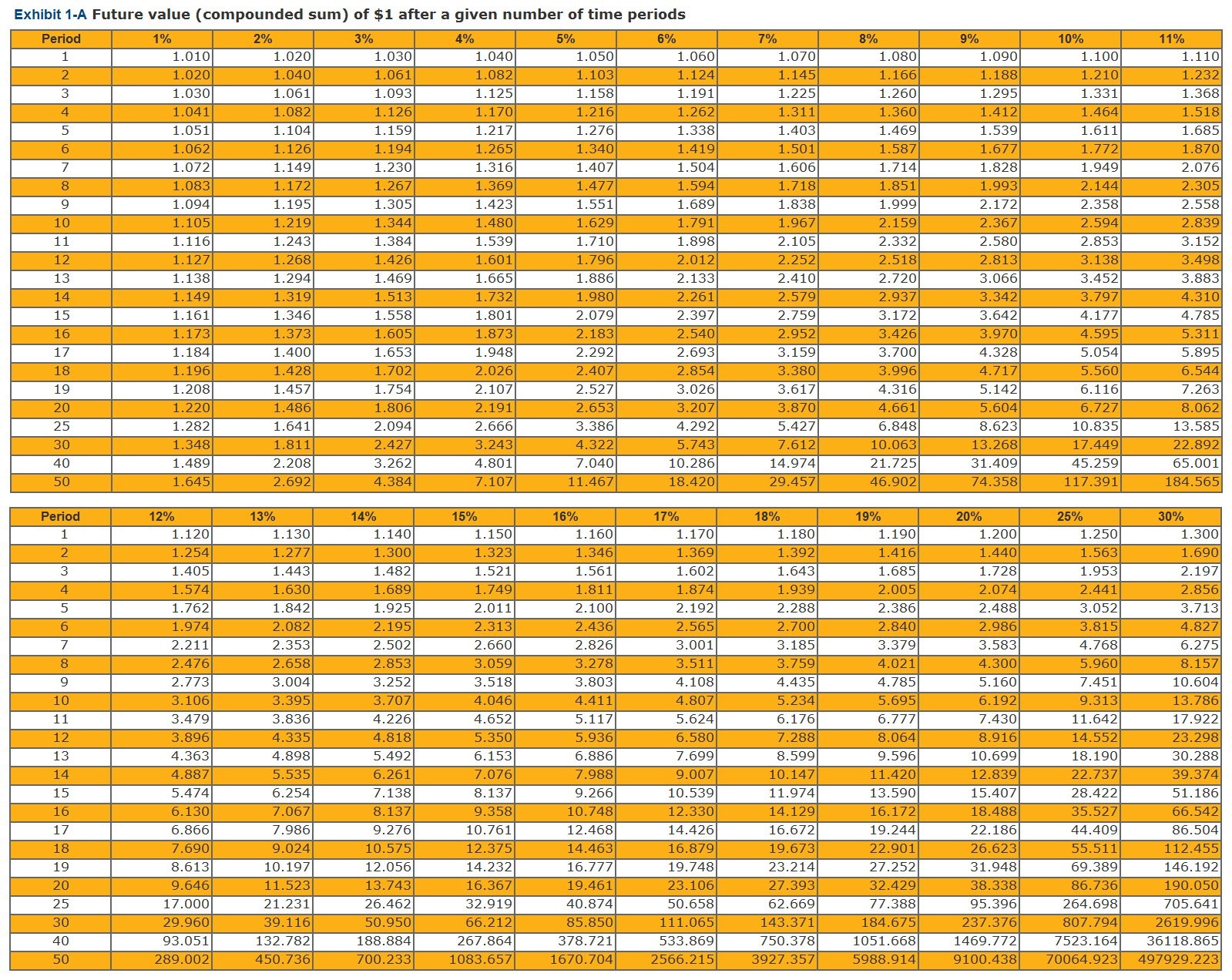 A) $40,300B) $41,200C) $42,000D) $43,720E) $46,000Answer:  BExplanation:  Future value of a single amount [$40,000 + ($40,000 × 0.03 × 1 year)] = $41,200.Difficulty: 2 MediumTopic:  Future ValueLearning Objective:  01-04 Calculate time value of money to analyze personal financial decisions.Bloom's:  ApplyAccessibility:  Keyboard Navigation; Screen Reader CompatibleGradable:  automatic86) The future value of $50 deposited each year for 6 years earning 7 percent would be approximately: Use Exhibit 1-B. (Round time value factors to 3 decimal places and final answer to the nearest dollar amount.)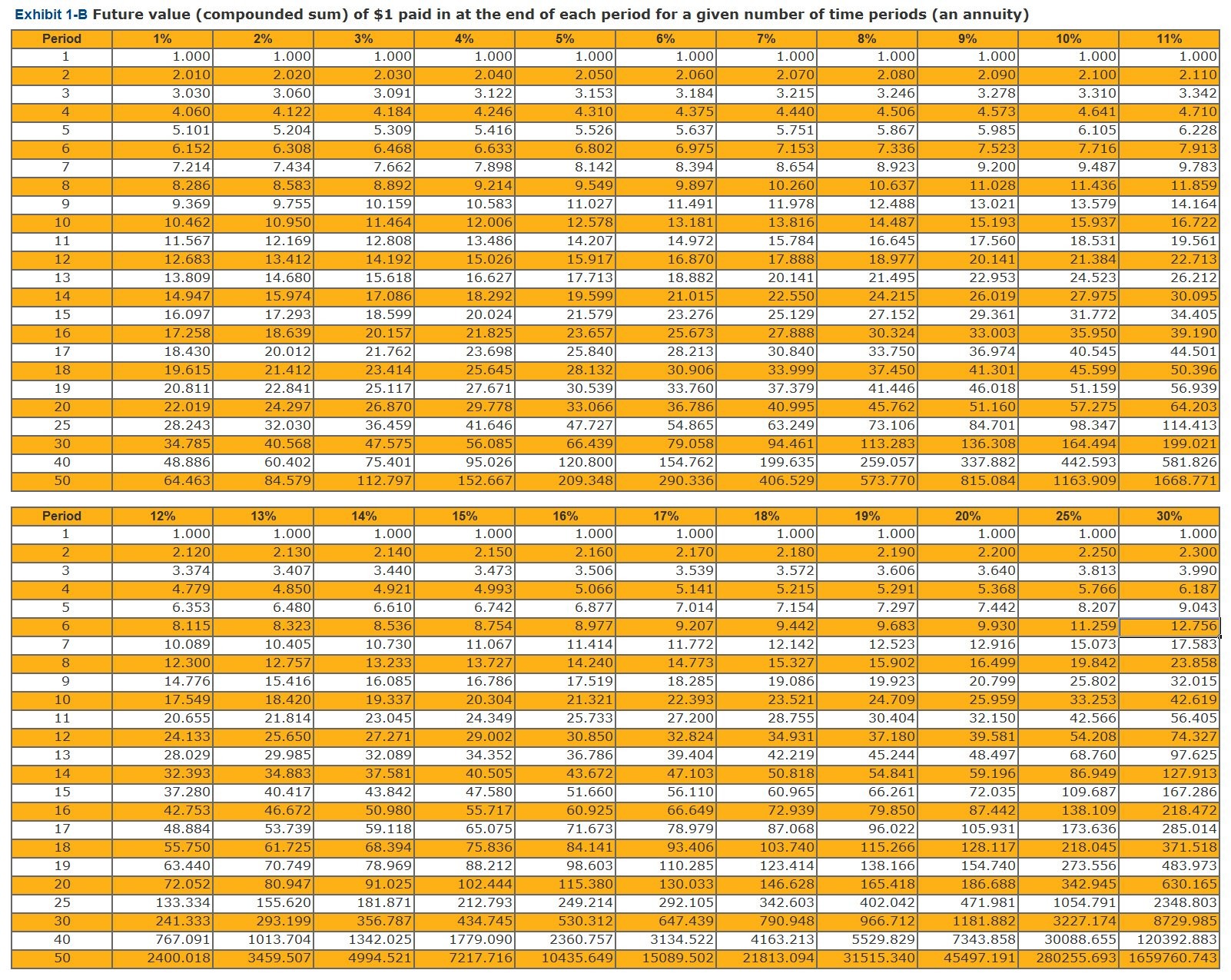 A) $50B) $300C) $358D) $371E) $428Answer:  CExplanation:  Future Value of a series of deposits (annuity): (Exhibit 1-B in Chapter 1 appendix), $50 × 7.153 = $357.65 = approximately $358.Difficulty: 2 MediumTopic:  Future ValueLearning Objective:  01-04 Calculate time value of money to analyze personal financial decisions.; Chapter 1 Appendix: The Time Value of MoneyBloom's:  ApplyAccessibility:  Keyboard Navigation; Screen Reader CompatibleGradable:  automatic87) You are planning to buy a house in five years. Approximately how much do you need to deposit today to have a $10,000 down payment if your investment will make 6%? 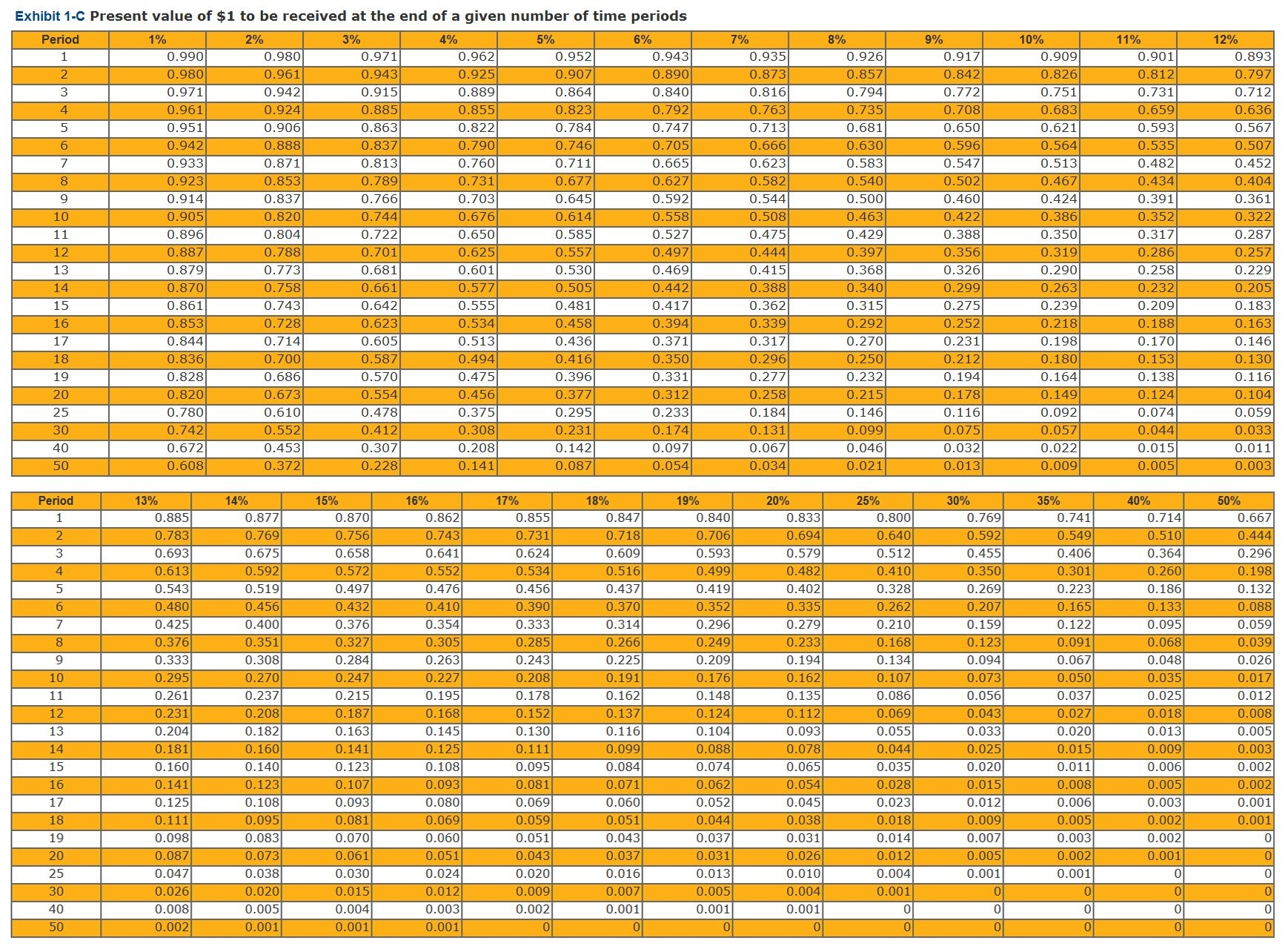 A) $6,000B) $6,590C) $7,470D) $9,400E) $10,000Answer:  CExplanation:  Present Value of a single amount (Exhibit 1-C in Chapter 1 appendix), $10,000 × 0.747 = $7,470.Difficulty: 2 MediumTopic:  Present ValueLearning Objective:  01-04 Calculate time value of money to analyze personal financial decisions.; Chapter 1 Appendix: The Time Value of MoneyBloom's:  ApplyAccessibility:  Keyboard Navigation; Screen Reader CompatibleGradable:  automatic88) Benjamin is planning to go to graduate school in a program that will take three years. Benjamin wants to have $10,000 available each year for his school and living expenses. If he earns 6% on his investments, approximately how much must be deposited at the start of his studies for him to withdraw $10,000 a year for three years?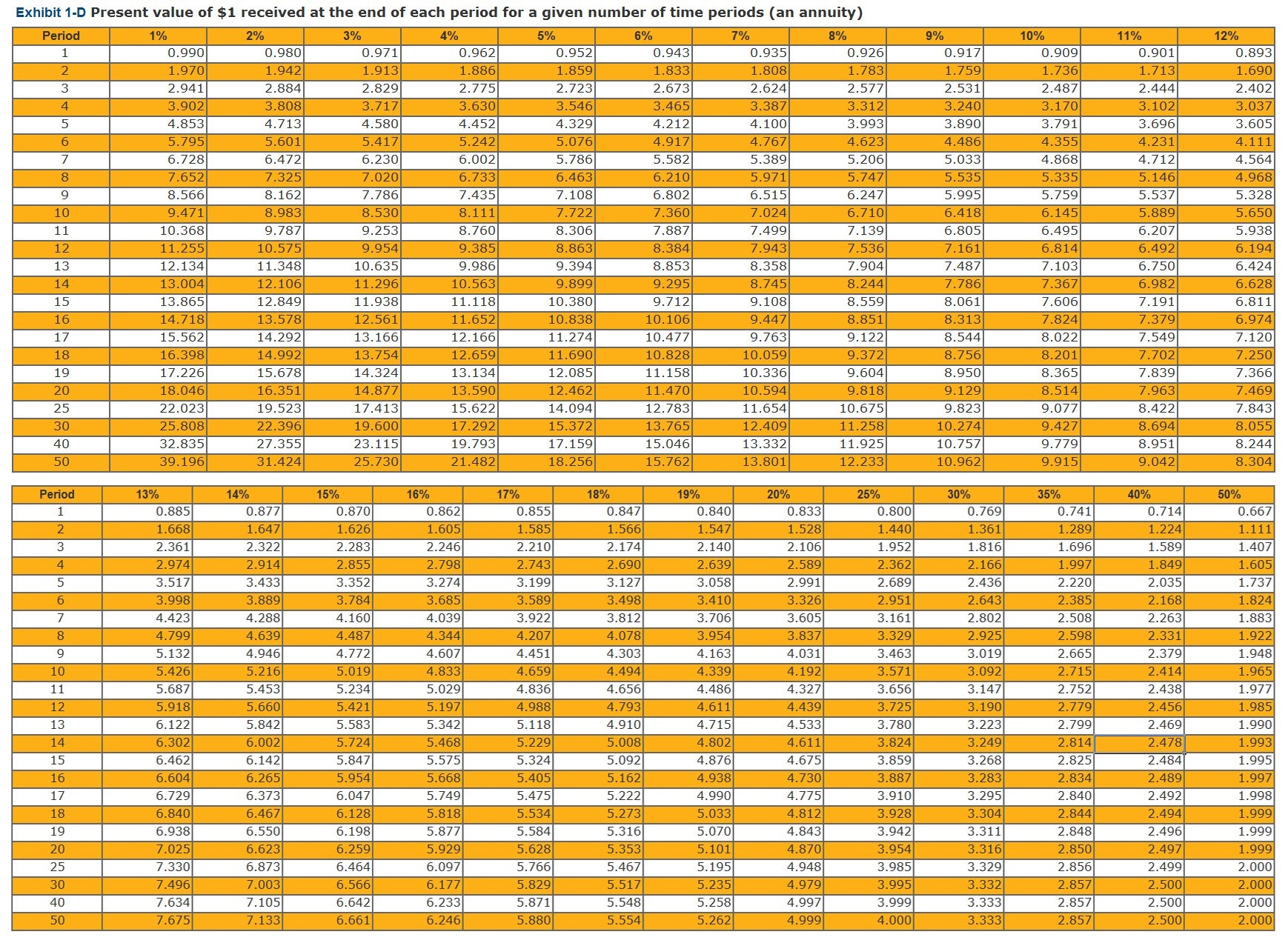 A) $10,000B) $18,390C) $26,730D) $29,100E) $30,000Answer:  CExplanation:  Present Value of a series of deposits (annuity): (Exhibit 1-D in Chapter 1 appendix), $10,000 × 2.673 = $26,730Difficulty: 2 MediumTopic:  Present ValueLearning Objective:  01-04 Calculate time value of money to analyze personal financial decisions.; Chapter 1 Appendix: The Time Value of MoneyBloom's:  ApplyAccessibility:  Keyboard Navigation; Screen Reader CompatibleGradable:  automatic89) Natalie Smith's new job is very demanding. She regularly works long hours and on the weekends. As a result, Natalie has not had much time for her family and friends. This is an example of:A) deflation.B) financial opportunity cost.C) personal opportunity cost.D) time value of money.E) inflation.Answer:  CDifficulty: 2 MediumTopic:  Opportunity CostsLearning Objective:  01-04 Calculate time value of money to analyze personal financial decisions.Bloom's:  ApplyAccessibility:  Keyboard Navigation; Screen Reader CompatibleGradable:  automatic90) During ________, even though prices decline, spending slows because consumers expect prices to continue to decline.A) deflationB) depreciationC) appreciationD) economic recoveryE) inflationAnswer:  ADifficulty: 2 MediumTopic:  Economic conditions and factorsLearning Objective:  01-02 Assess personal and economic factors that influence personal financial planning.Bloom's:  RememberAccessibility:  Keyboard Navigation; Screen Reader CompatibleGradable:  automatic91) Financial institutions include the following:A) banks.B) credit unions.C) insurance companies.D) investment companies.E) All of these.Answer:  EDifficulty: 1 EasyTopic:  Financial institutionsLearning Objective:  01-01 Analyze the process for making personal financial decisions.Bloom's:  RememberAccessibility:  Keyboard Navigation; Screen Reader CompatibleGradable:  automatic92) More recently, the annual price increase for most goods and services as measured by the consumer price index has been less than ________ percent.A) 1B) 2C) 3D) 4E) 5Answer:  BDifficulty: 2 MediumTopic:  Economic conditions and factors; Financial systemLearning Objective:  01-02 Assess personal and economic factors that influence personal financial planning.Bloom's:  RememberAccessibility:  Keyboard Navigation; Screen Reader CompatibleGradable:  automatic93) Increased home building results in:A) increased job opportunities.B) higher wages.C) increased consumer spending.D) overall economic expansion.E) All of these.Answer:  EDifficulty: 2 MediumTopic:  Economic conditions and factorsLearning Objective:  01-02 Assess personal and economic factors that influence personal financial planning.Bloom's:  UnderstandAccessibility:  Keyboard Navigation; Screen Reader CompatibleGradable:  automatic94) Developing financial goals is the ________ step in the financial planning process.A) firstB) secondC) thirdD) fourthE) fifthAnswer:  BDifficulty: 2 MediumTopic:  Financial Planning Process; Financial GoalsLearning Objective:  01-01 Analyze the process for making personal financial decisions.Bloom's:  RememberAccessibility:  Keyboard Navigation; Screen Reader CompatibleGradable:  automatic95) The following are examples of intangible-purchase goals, except: A) obtaining a college degree.B) going on a cruise vacation.C) buying a house.D) losing weight.E) getting more sleep.Answer:  CDifficulty: 1 EasyTopic:  Financial GoalsLearning Objective:  01-03 Develop personal financial goals.Bloom's:  UnderstandAccessibility:  Keyboard Navigation; Screen Reader CompatibleGradable:  automatic96) Developing and using a budget is part of which component of financial planning?A) Retirement and estate planningB) InvestingC) SpendingD) Managing riskE) PlanningAnswer:  EDifficulty: 2 MediumTopic:  Components of Financial PlanningLearning Objective:  01-05 Identify strategies for achieving personal financial goals for different life situations.Bloom's:  RememberAccessibility:  Keyboard Navigation; Screen Reader CompatibleGradable:  automatic97) Determining your current financial situation is a part of which step in the financial planning process?A) FirstB) SecondC) ThirdD) FourthE) FifthAnswer:  ADifficulty: 2 MediumTopic:  Financial Planning ProcessLearning Objective:  01-01 Analyze the process for making personal financial decisions.Bloom's:  RememberAccessibility:  Keyboard Navigation; Screen Reader CompatibleGradable:  automatic98) Evaluating risk associated with making most financial decisions is difficult because of what factor(s)?A) Inflation riskB) Interest rate riskC) Personal riskD) Liquidity riskE) All of these.Answer:  EDifficulty: 1 EasyTopic:  Financial Planning Process; Investment risks and measuresLearning Objective:  01-01 Analyze the process for making personal financial decisions.Bloom's:  UnderstandAccessibility:  Keyboard Navigation; Screen Reader CompatibleGradable:  automatic99) Financial planning information sources generally do not include:A) print mediaB) financial specialistsC) financial institutionsD) personal friendsE) digital mediaAnswer:  DDifficulty: 2 MediumTopic:  Financial Planning ProcessLearning Objective:  01-01 Analyze the process for making personal financial decisions.Bloom's:  UnderstandAccessibility:  Keyboard Navigation; Screen Reader CompatibleGradable:  automatic100) Inflation risk may include changes in buying power and:A) rising prices.B) falling prices.C) decisions to buy later.D) decisions to buy now.E) All of these.Answer:  EDifficulty: 2 MediumTopic:  Investment risks and measuresLearning Objective:  01-01 Analyze the process for making personal financial decisions.Bloom's:  RememberAccessibility:  Keyboard Navigation; Screen Reader CompatibleGradable:  automatic101) Types of risks associated with financial decisions may include:A) Income riskB) Personal riskC) Liquidity riskD) Inflation riskE) All of theseAnswer:  EDifficulty: 2 MediumTopic:  Investment risks and measuresLearning Objective:  01-01 Analyze the process for making personal financial decisions.Bloom's:  UnderstandAccessibility:  Keyboard Navigation; Screen Reader CompatibleGradable:  automatic102) Developing financial goals does not involve:A) Analyzing your financial values several times a yearB) Differentiating your needs from your wantsC) Allowing others to decide which goals you should pursueD) Creating specific financial goalsE) None of theseAnswer:  CDifficulty: 2 MediumTopic:  Financial Planning Process; Financial GoalsLearning Objective:  01-01 Analyze the process for making personal financial decisions.Bloom's:  RememberAccessibility:  Keyboard Navigation; Screen Reader CompatibleGradable:  automatic103) Analyzing your current financial position is a part of which step of the financial planning process:A) Step 1, Determine current financial situationB) Step 2, Develop financial goalsC) Step 3, Identify alternative courses of actionD) Step 4, Evaluate alternativesE) Step 5, Create and implement the action planAnswer:  ADifficulty: 1 EasyTopic:  Financial Planning ProcessLearning Objective:  01-01 Analyze the process for making personal financial decisions.Bloom's:  RememberAccessibility:  Keyboard Navigation; Screen Reader CompatibleGradable:  automatic104) The advantages of personal financial planning include:A) Increased effectiveness in obtaining, using and protecting your financial resourcesB) Increased control of your financial affairs by avoiding excessive debt and bankruptcyC) Improved personal relationships resulting from better communicated financial decisionsD) All of theseE) None of theseAnswer:  DDifficulty: 2 MediumTopic:  Financial Planning ProcessLearning Objective:  01-01 Analyze the process for making personal financial decisions.Bloom's:  UnderstandAccessibility:  Keyboard Navigation; Screen Reader CompatibleGradable:  automatic105) Personal financial activities involve the following main decision areas:A) SpendingB) SavingC) SharingD) All of theseE) None of theseAnswer:  DDifficulty: 2 MediumTopic:  Financial Planning ProcessLearning Objective:  01-01 Analyze the process for making personal financial decisions.Bloom's:  UnderstandAccessibility:  Keyboard Navigation; Screen Reader CompatibleGradable:  automatic106) When identifying alternative courses of action, possible courses of action include:A) Continue with the same course of actionB) Expand the past situationC) Change the past situationD) Take an old course of actionE) All of theseAnswer:  ADifficulty: 2 MediumTopic:  Financial Planning ProcessLearning Objective:  01-01 Analyze the process for making personal financial decisions.Bloom's:  UnderstandAccessibility:  Keyboard Navigation; Screen Reader CompatibleGradable:  automatic107) If you are concerned about year-end tax payments and need an action plan, you may take the following action(s):A) increase the amount withheld from each paycheckB) file quarterly tax paymentsC) shelter current income in a tax-deferred retirement programD) invest in tax-exempt securitiesE) All of theseAnswer:  EDifficulty: 2 MediumTopic:  Financial Planning Process; Financial situation analysisLearning Objective:  01-01 Analyze the process for making personal financial decisions.Bloom's:  UnderstandAccessibility:  Keyboard Navigation; Screen Reader CompatibleGradable:  automatic108) The appropriate path for daily money decisions will:A) take some timeB) take some effortC) result in lower stressD) result in personal financial securityE) all of theseAnswer:  EDifficulty: 2 MediumTopic:  Economic conditions and factorsLearning Objective:  01-02 Assess personal and economic factors that influence personal financial planning.Bloom's:  UnderstandAccessibility:  Keyboard Navigation; Screen Reader CompatibleGradable:  automatic109) The earnings you receive as a saver or an investor reflect:A) past interest ratesB) a risk premium based on length of the savings periodC) expected deflationD) the extent of certainty about getting your money backE) a positive credit ratingAnswer:  BDifficulty: 2 MediumTopic:  Economic conditions and factorsLearning Objective:  01-02 Assess personal and economic factors that influence personal financial planning.Bloom's:  UnderstandAccessibility:  Keyboard Navigation; Screen Reader CompatibleGradable:  automatic110) In most societies, the forces of ________ set prices for securities, goods, and services.A) supply and demandB) inflationC) businessD) governmentE) foreign competitionAnswer:  ADifficulty: 1 EasyTopic:  Economic conditions and factorsLearning Objective:  01-02 Assess personal and economic factors that influence personal financial planning.Bloom's:  UnderstandAccessibility:  Keyboard Navigation; Screen Reader CompatibleGradable:  automatic111) A security is a financial instrument and includes all of the following, except:A) bondsB) stocksC) certificates of depositD) mutual fundsE) rare coinsAnswer:  EDifficulty: 3 HardTopic:  Economic conditions and factorsLearning Objective:  01-02 Assess personal and economic factors that influence personal financial planning.Bloom's:  RememberAccessibility:  Keyboard Navigation; Screen Reader CompatibleGradable:  automatic112) Robo-advisors, 3-D printing, robotics, wearable technology, and other innovations will influence your financial decisions in the following ways, except:A) how you earnB) how you spendC) how you investD) how you travelE) how you saveAnswer:  DDifficulty: 2 MediumTopic:  Financial Planning ProcessLearning Objective:  01-01 Analyze the process for making personal financial decisions.Bloom's:  UnderstandAccessibility:  Keyboard Navigation; Screen Reader CompatibleGradable:  automatic113) Describe the S-M-A-R-T approach to developing financial goals. Give an example.Answer:  Financial Goals should be specific, measurable, action-oriented, realistic and time-based. Examples will vary.Difficulty: 2 MediumTopic:  Financial Goals; SMART approachLearning Objective:  01-03 Develop personal financial goals.Bloom's:  ApplyAccessibility:  Keyboard Navigation; Screen Reader CompatibleGradable:  manual114) What are the eight Components of Financial Planning?Answer:  The main Components of Financial Planning are obtaining, planning, saving, borrowing, spending, managing risk, investing, and retirement/estate planning.Difficulty: 2 MediumTopic:  Components of Financial PlanningLearning Objective:  01-05 Identify strategies for achieving personal financial goals for different life situations.Bloom's:  RememberAccessibility:  Keyboard Navigation; Screen Reader CompatibleGradable:  manual115) People are commonly overwhelmed by the many influences on personal financial decisions. What are the factors affecting personal financial planning?Answer:  Students answers will vary. Factors might include life situation and personal values. Life situation is affected by personal factors such as household size, age, income,, personal beliefs, and the adult life cycle. The adult life cycle is the stages in the family and financial needs of an adult. The financial system and daily economic activities also influence financial planning. The global economy, foreign investors, and competition are also important influences.Difficulty: 2 MediumTopic:  Life Cycle; Personal values; Life events and their effectsLearning Objective:  01-02 Assess personal and economic factors that influence personal financial planning.Bloom's:  RememberAccessibility:  Keyboard Navigation; Screen Reader CompatibleGradable:  manual116) What types of risks are commonly associated with personal financial decisions? How can these risks be evaluated and minimized to reduce personal and financial difficulties?Answer:  Common risks are inflation risk, interest rate risk, income risk, personal risk, and liquidity risk. Risks can be evaluated and minimized by gathering information based on your experience and the experience of others and using financial planning information sources.Difficulty: 2 MediumTopic:  Investment risks and measuresLearning Objective:  01-01 Analyze the process for making personal financial decisions.Bloom's:  UnderstandAccessibility:  Keyboard Navigation; Screen Reader CompatibleGradable:  manual117) Natalie Smith is trying to decide whether to keep her money in a savings account or in a mutual fund. What would you tell her to help her analyze her decision?Answer:  Students answers will vary. Suggested responses might mention gathering information, comparing alternatives, analyzing risks, assessing personal goals, and contacting financial planning specialists.Difficulty: 2 MediumTopic:  Financial Planning Process; Financial situation analysisLearning Objective:  01-01 Analyze the process for making personal financial decisions.Bloom's:  UnderstandAccessibility:  Keyboard Navigation; Screen Reader CompatibleGradable:  manual118) What are the six steps in the financial planning process?Answer:  The personal financial planning process involves: (1) determine your current financial situation, (2) develop financial goals, (3) identify alternative courses of action, (4) evaluate your alternatives, (5) create and implement a financial action plan, and (6) review and revise the financial plan.Difficulty: 1 EasyTopic:  Financial Planning ProcessLearning Objective:  01-01 Analyze the process for making personal financial decisions.Bloom's:  RememberAccessibility:  Keyboard Navigation; Screen Reader CompatibleGradable:  manual119) Explain why borrowers benefit more than lenders in times of high inflation.Answer:  Inflation can adversely affect lenders of money. Unless an adequate interest rate is charged, amounts repaid by borrowers in times of inflation have less buying power than the money they borrowed. If you pay 4 percent interest on a loan and the inflation rate is 6 percent, the dollars you pay the lender have lost buying power.Difficulty: 3 HardTopic:  Economic conditions and factorsLearning Objective:  01-02 Assess personal and economic factors that influence personal financial planning.Bloom's:  UnderstandAccessibility:  Keyboard Navigation; Screen Reader CompatibleGradable:  manual120) What is meant by the term "Time Value of Money"?Answer:  Time value of money refers to the increase of an amount of money as a result of interest earned. You can calculate the increased value of your money in two ways: You can calculate the total amount that will be available later (future value) or you can determine the current value of an amount desired in the future (present value). Future value and present value can both be calculated by using a single sum or a series of deposits or payments (annuity).Difficulty: 2 MediumTopic:  Time value of money - interest rates and inflationLearning Objective:  01-04 Calculate time value of money to analyze personal financial decisions.Bloom's:  RememberAccessibility:  Keyboard Navigation; Screen Reader CompatibleGradable:  manual121) Describe the relationship between the annual inflation rate and prices using the Rule of 72.Answer:  The Rule of 72 helps determine how fast prices (or your savings) will double using the following formula: 72 / annual inflation rate = number of years it takes to double prices (or your savings).Difficulty: 3 HardTopic:  Economic conditions and factors; Time value of money - interest rates and inflationLearning Objective:  01-02 Assess personal and economic factors that influence personal financial planning.Bloom's:  ApplyAccessibility:  Keyboard Navigation; Screen Reader CompatibleGradable:  manual122) Many events affect your life situation and occur within the adult life cycle. List five events.Answer:  Answers will vary.Graduation (at all education levels)Engagement and marriageThe birth or adoption of a childA career change or a move to a new areaDependent children leaving homeChanges in healthDivorceRetirementThe death of a spouse, family member, or other dependentDifficulty: 2 MediumTopic:  Life Cycle; Life events and their effectsLearning Objective:  01-02 Assess personal and economic factors that influence personal financial planning.Bloom's:  RememberAccessibility:  Keyboard Navigation; Screen Reader CompatibleGradable:  manual